БАШҠОРТОСТАН  РЕСПУБЛИКАҺЫ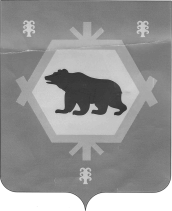 БӨРЙӘН РАЙОНЫ МУНИЦИПАЛЬ РАЙОНЫНЫҢ  ТИМЕР  АУЫЛ СОВЕТЫ  АУЫЛ  БИЛӘМӘҺЕ  ХАКИМИӘТЕТИМЕР АУЫЛ СОВЕТЫ БӨРЙӘН РАЙОНЫ БАШҠОРТОСТАН РЕСПУБЛИКАҺЫСОВЕТ СЕЛЬСКОГО ПОСЕЛЕНИЯ  ТИМИРОВСКИЙ СЕЛЬСОВЕТ МУНИЦИПАЛЬНОГО РАЙОНА БУРЗЯНСКИЙ  РАЙОНРЕСПУБЛИКИ  БАШКОРТОСТАНТИМИРОВСКИЙ СЕЛЬСОВЕТ БУРЗЯНСКОГО РАЙОНАРЕСПУБЛИКИ БАШКОРТОСТАН    КАРАР                                                                         РЕШЕНИЕ «21» октябрь  2016 йыл                        № 27-10-67                         «21» октября 2016  годаОб утверждении  «Правил депутатской этики в Совете сельского поселения Тимировский сельсовет муниципального района Бурзянский район Республики Башкортостан» Совет сельского поселения Тимировский сельсовет муниципального района Бурзянский район Республики Башкортостан РЕШИЛ:1. Утвердить Правила депутатской этики в Совете сельского поселения Тимировский сельсовет муниципального района Бурзянский район РБ, согласно приложению.2. Признать утратившим силу решение Совета сельского поселения Тимировский сельсовет муниципального района Бурзянский район РБ от 20.12.2006 г. №24-36/153.3. Обнародовать настоящее решение на информационном стенде Администрации сельского поселения Тимировский сельсовет муниципального района Бурзянский район РБ в д.Тимирово, ул.Салават Юлаев, д. 73, а также разместить на официальном сайте сельского поселения Тимировский сельсовет муниципального района Бурзянский район в сети интернет.4. Настоящее решение вступает в силу с момента его обнародования.5. Контроль за исполнением настоящего решения возложить на комиссию по соблюдению Регламента Совета, статусу и этики депутата Совета. Председатель Совета 					    Р.К.Арслангужина                                                                                   Приложение                                                                                              к решению Совета сельского поселения Тимировский                                                                                                сельсовет  муниципального района Бурзянский район                                                                       РБ   от «21» октября  2016 г.   №27-10/67ПРАВИЛА ДЕПУТАТСКОЙ ЭТИКИ В СОВЕТЕ СЕЛЬСКОГО ПОСЕЛЕНИЯ ТИМИРОВСКИЙ СЕЛЬСОВЕТ МУНИЦИПАЛЬНОГО РАЙОНА БУРЗЯНСКИЙ РАЙОН РЕСПУБИКИ БАШКОРТОСТАННастоящие Правила определяют нормы этики депутатов Совета сельского поселения Тимировский сельсовет муниципального района Бурзянский район Республики Башкортостан  (далее - Совет ), требования к их поведению как в рамках заседания Совета депутатов, так и вне их. К области депутатской этики относятся не регулируемые законодательством отношения между депутатами либо между депутатами и избирателями, а также депутатами и органами власти или должностными лицами. Вопросы, связанные с этикой личной жизни или производственной (служебной) деятельности депутата, а также его отношения с юридическими и физическими лицами вне депутатской деятельности, Советом не рассматриваются.      Настоящие Правила в соответствии с общепринятыми этическими нормами определяют основные правила поведения депутатов Совета.Настоящие Правила разработаны и принимаются с целью содействия эффективной деятельности Совета.      Правила призваны обеспечить уважение к депутатам Совета как представительному органу местного самоуправления сельского поселения Тимировский сельсовет муниципального района Бурзянский район Республики Башкортостан, а также установить порядок разрешения возможных этических конфликтов между депутатами и меру ответственности за нарушение этических норм и требований, предусмотренных Правилами.1. Общие положения1.1. Депутат в своей деятельности обязан соблюдать безусловный приоритет прав человека, Конституцию Российской Федерации, Конституцию Республики Башкортостан, законодательство Российской Федерации и Республики Башкортостан, Устав и Регламент работы Совета, а также настоящие Правила.1.2. Депутат должен в равной мере соблюдать собственное достоинство и уважать достоинство других депутатов, а также должностных лиц и граждан, с которыми он вступает в отношения в связи с исполнением депутатских обязанностей.1.3. Депутат обязан соблюдать общепринятые нормы морали и поддерживать авторитет депутата.1.4. Отношения между депутатами строятся на основе равноправия. Каждый депутат обязан лояльно относиться к другим депутатам независимо от их социального статуса и политической ориентации. Депутат должен строить свою работу на принципах свободного коллективного обсуждения и принятия решения по рассмотренным вопросам, уважения к многообразию мнений, не допускать конфликтов, искать пути преодоления разногласий среди депутатов путем дискуссий. Депутат не может навязывать свою позицию посредством угроз, ультиматумов и иных подобных действий.1.5. Депутат должен воздерживаться от действий, заявлений и поступков, способных скомпрометировать его самого, представляемых им избирателей и Совет, в состав которого он избран.1.6. Депутат обязан соблюдать следующие этические принципы:- принцип гуманизма, выраженный в требовании уважения к человеку, веры в него, признания суверенитета и достоинства личности;- принцип ответственности, предполагающий наличие у депутата гражданской совести, обостренного чувства личной ответственности перед обществом и людьми;- принцип профессиональной честности - внутреннего нравственного достоинства, проявляющегося в единстве слова и дела;- принцип справедливости, реализованный в рациональном использовании депутатских полномочий, в действенной защите прав граждан, предполагающий объективную оценку личностно-деловых качеств людей, признание их индивидуальности.1.7. Рассмотрение и решение вопросов депутатской этики осуществляется комиссией по соблюдению Регламента Совета, статусу и этики депутата Совета
2. Правила депутатской этики на заседаниях Совета, депутатских комиссий2.1. Все депутаты Совета имеют равное положение по своему статусу.2.2. Каждый депутат содействует созданию в Совете  атмосферы доброжелательности, деловитости, взаимной поддержки и товарищеского сотрудничества.2.3. Депутат участвует совместно с другими депутатами в осуществлении полномочий Совета и должен проявлять терпимость и уважение к чужому мнению, всесторонне учитывать позиции других депутатов и граждан перед принятием решения.2.4. Депутат обязан лично присутствовать на заседаниях Совета и его комиссий, членом которых он является. Отсутствие на них депутата допускается только по уважительной причине. Уважительными причинами, препятствующими участию в заседаниях Совета, являются болезнь депутата, нахождение в отпуске или командировке. О невозможности присутствия на заседании депутат обязан уведомить председателя Совета, его заместителя или Секретаря Совета, председателя соответствующей комиссии за 3 дня до заседания Совета.2.5. Участвуя в заседаниях Совета и заседаниях комиссий, депутаты должны следовать принятому ими порядку работы в соответствии с Регламентом работы Совета, не опаздывать без уважительной причины. Форма одежды депутата должна соответствовать официальной обстановке на заседании.2.6. Депутат обязан участвовать в каждом голосовании на заседаниях Совета и комиссий. Присутствие на заседании и неучастие в голосовании расценивается как неуважение к депутатам и избирателям. Не допускается перепоручение голосования другому депутату или иному лицу.2.7. Депутат, имея право на особое мнение, высказывает его в конкретной и уважительной форме, соблюдая культуру речи.2.8. Депутаты должны обращаться официально друг к другу и ко всем лицам, присутствующим в зале заседаний. Не допускаются фамильярные и пренебрежительные обращения. При обращении друг к другу, к иным лицам, участвующим в работе, или приглашенным, а также при упоминании их в третьем лице, депутатам рекомендуется использовать форму «уважаемый глава Администрации сельского поселения Тимировский сельсовет»,  «уважаемый депутат», «уважаемый Председатель», «уважаемый Секретарь Совета», или слово «уважаемый» с добавлением имени и отчества лица, к которому оно адресовано. 2.9. Участвуя в заседаниях Совета  и его комиссий, депутат должен воздерживаться от использования средств мобильной связи.3. Этика публичных выступлений депутата3.1. Депутат, принимая участие в работе Совета, депутатских и публичных слушаниях, в заседаниях  комиссий, выступая в средствах массовой информации и перед избирателями с различного рода публичными заявлениями, обязан использовать только достоверные и проверенные факты.3.2. Выступления депутата должны быть корректными, не должны порочить честь и достоинство граждан, должностных лиц, деловую репутацию юридических лиц.3.3. Председательствующий, а также все лица, выступающие на заседаниях Совета и комиссий, не должны использовать в своей речи грубые и некорректные выражения, допускать оскорбления и обвинения в адрес других депутатов и иных лиц, призывать к незаконным действиям, национальной или религиозной розни.3.4. Председательствующий в данном случае вправе сделать предупреждение о недопустимости таких высказываний и выражений. После второго предупреждения выступающий лишается слова.3.5. В случае если выступающий превысил отведенное ему для выступления время или выступает не по обсуждаемому вопросу, председательствующий после одного предупреждения лишает его слова.3.6. В случае обвинения депутата Совета в совершении неэтичных действий депутат имеет право требовать от  депутатской комиссии по соблюдению Регламента Совета, статусу и этики депутата Совета, оценки предъявленных ему обвинений, а комиссия обязана дать такую оценку.3.7. Депутат, посчитавший себя оскорбленным в результате высказываний или действий другого депутата, вправе требовать публичного извинения со стороны лица, допустившего такое оскорбление. В случае отказа депутат также имеет право обратиться в  комиссию по соблюдению Регламента Совета, статусу и этики депутата Совета. 4. Выполнение поручений4.1. Депутат Совета  обязан добросовестно выполнять поручения, данные ему Советом, председателем Совета  или  депутатской комиссией.4.2. Депутат Совета, не имеющий специальных полномочий Совета и поручений Совета на представительство Совета, может вступать в отношения с органами государственной власти, органами местного самоуправления и должностными лицами только от своего имени.5. Правила депутатской этики во взаимоотношениях с государственными органами, органами местного самоуправления, юридическими и физическими лицами5.1. Депутат не вправе использовать в личных целях преимущества своего депутатского статуса во взаимоотношениях с государственными органами, органами местного самоуправления, предприятиями, учреждениями, организациями, средствами массовой информации, должностными лицами и гражданами.5.2. Депутат Совета  взаимодействует с другими депутатами, сотрудниками Администрации сельского поселения Тимировский сельсовет муниципального района Бурзянский район Республики Башкортостан,  только для выполнения депутатских обязанностей в строгом соответствии с законодательством, а также в действиях исполнительных органов муниципального района Бурзянский район исключен повод воспрепятствования деятельности депутата действующего в общественных интересах. В совместной с ними работе депутат призван показывать пример деловитости, корректности, уважительного отношения друг к другу.5.3. Депутат не может использовать предоставленную ему государственными органами или органами местного самоуправления и должностными лицами официальную информацию для приобретения личной выгоды.5.4. Депутат использует бланки Совета  только для официальных запросов, писем и документов. Тексты таких документов должны быть подписаны самим депутатом. Запрещается передача депутатских бланков другим лицам для использования от имени депутата.5.5. Депутат не может разглашать сведения, которые стали ему известны в связи с осуществлением депутатских полномочий, если эти сведения:- касаются вопросов, рассмотренных на закрытых заседаниях Совета депутатов, закрытых заседаниях комиссий;- относятся к области охраняемой законом тайны личной жизни депутата и стали известны в результате рассмотрения вопроса в Совете о депутатской неприкосновенности или о нарушении депутатом норм депутатской этики;- составляют тайну личной жизни избирателя или иного лица и доверены депутату при условии их неразглашения.5.6. Депутат не вправе использовать свое положение для рекламы деятельности каких-либо предприятий, учреждений и организаций.6. Ограничения и запреты6.1 Депутат Совета, а также супруг(а) и несовершеннолетние дети депутата, обязаны соблюдать запрет открывать и иметь счета (вклады), хранить наличные денежные средства и ценности в иностранных банках, расположенных за пределами территории Российской Федерации, владеть и (или) пользоваться иностранными финансовыми инструментами в соответствии с Федеральными законами от 25.12.2008  № 273-ФЗ «О противодействии коррупции» и от 06.10.2003 № 131-ФЗ «Об общих принципах организации местного самоуправления в Российской Федерации», от 7 мая 2013  № 79-ФЗ «О запрете отдельным категориям лиц открывать и иметь счета (вклады), хранить наличные денежные средства и ценности в иностранных банках, расположенных за пределами территории Российской Федерации, владеть и (или) пользоваться иностранными финансовыми инструментами»,  Закона Республики Башкортостан от 18.03.2005 № 162-з (ред. от 25.03.2016) "О местном самоуправлении в Республике Башкортостан".6.2. Соблюдать установленные законами иные ограничения и запреты  для депутатов.7. Этика финансовых и имущественных взаимоотношений депутатов7.1Депутаты не вправе использовать преимущества, предоставленные им статусом депутата в целях материально-финансовой и иной личной выгоды. 7.2 Для возмещения расходов, связанных с выполнением депутатских полномочий, используются средства, выделяемые на эти цели в соответствии с законодательством. 7.3  Не допускается получение депутатом от органов, организаций или иных лиц, каких-либо услуг, льгот, не предусмотренных законодательством. 8. Право на отставкуДепутат Совета, избранный Советом на выборную должность, имеет право требовать своей отставки, основательно мотивируя ее причины на заседании Совета или  депутатской комиссии.9. Ответственность за несоблюдение настоящих ПравилКомиссия по соблюдению Регламента Совета, статусу и этики депутата Совета, за несоблюдение настоящих Правил может принять решение о применении к депутату одной из следующих мер воздействия:- сделать замечание и предупредить о недопустимости нарушения настоящих Правил;- рекомендовать депутату принести публичные извинения;- объявить депутату публичное порицание;- довести до сведения избирательного округа, в том числе и через средства массовой информации, факты нарушения настоящих Правил;- огласить на заседании Совета факты, связанные с нарушением депутатом правил депутатской этики;- рекомендовать Совету  лишить депутата, допустившего нарушение Правил депутатской этики, права выступать на одном или нескольких заседаниях.-   досрочное прекращение полномочий
10. Порядок рассмотрения вопроса о привлечении депутата к ответственности за нарушение Правил депутатской этики10.1. Поводом для рассмотрения вопроса о нарушении депутатом Правил депутатской этики является:- письменное обращение депутата (группы депутатов), должностных лиц государственной власти, главы Администрации муниципального района Бурзянский район, его заместителей, руководителей предприятий, учреждений, общественных организаций;- устное обращение, озвученное на заседании Совета;- жалоба, поданная в Совет избирателем, должностным лицом или иными лицами, а также:- по инициативе  депутатской комиссии;- по предложению председателя Совета;- по предложению Совета.Жалобы рассматриваются, если они содержат фамилию, имя, отчество обратившегося, данные о его месте жительства, работы или учебы, а также сведения о конкретном депутате и его действиях.10.2. Предварительное рассмотрение обращения или жалобы осуществляется  депутатской комиссией по соблюдению Регламента Совета, статусу и этики депутата Совета на закрытом заседании.10.3. Не могут являться предметом рассмотрения  депутатской комиссии вопросы, связанные с этикой личной жизни депутата, а также позиции, выраженной им при голосовании.10.4. На заседание  депутатской комиссии по соблюдению Регламента Совета, статусу и этики депутата Совета,  должны быть приглашены: депутат, действия которого являются предметом рассмотрения, заявители и другие лица, информация которых может помочь выяснить все необходимые обстоятельства и принять объективные решения. Отсутствие указанных лиц, надлежащим образом извещенных о времени и месте проведения заседания комиссии, не препятствует рассмотрению вопроса о привлечении депутата к ответственности за нарушение настоящих Правил по существу.10.5. По итогам предварительного рассмотрения обращения или жалобы  комиссия по соблюдению Регламента Совета, статусу и этики депутата Совета может вынести одно из следующих решений:- о наличии в действиях депутата нарушения настоящих Правил и рекомендации Совету применить к депутату конкретные меры (меру) воздействия;- об отсутствии в действиях депутата нарушений настоящих Правил.9.6. О принятом решении  комиссия сообщает лицу, подавшему обращение, депутату, действия которого рассматривались, а также председателю Совета.9.7. Если комиссия по соблюдению Регламента Совета, статусу и этики депутата Совета в течение 2 месяцев со дня поступления обращения не примет одно из двух решений, указанных в п. 10.5 настоящих Правил, вопрос об ответственности депутата за нарушение настоящих Правил может быть внесен любым депутатом на рассмотрение на заседание Совета.10.8. Отзыв обращения подавшим его лицом является основанием для прекращения процедуры привлечения депутата к ответственности, предусмотренной настоящими Правилами.10.9. В случае подачи необоснованной жалобы, затрагивающей честь, достоинство, деловую репутацию депутата, депутат вправе защищать свои права всеми способами, не запрещенными законом.10.10. Решение Совета по вопросу нарушений Правил депутатской этики может быть обжаловано в соответствии с действующим законодательством Российской Федерации.